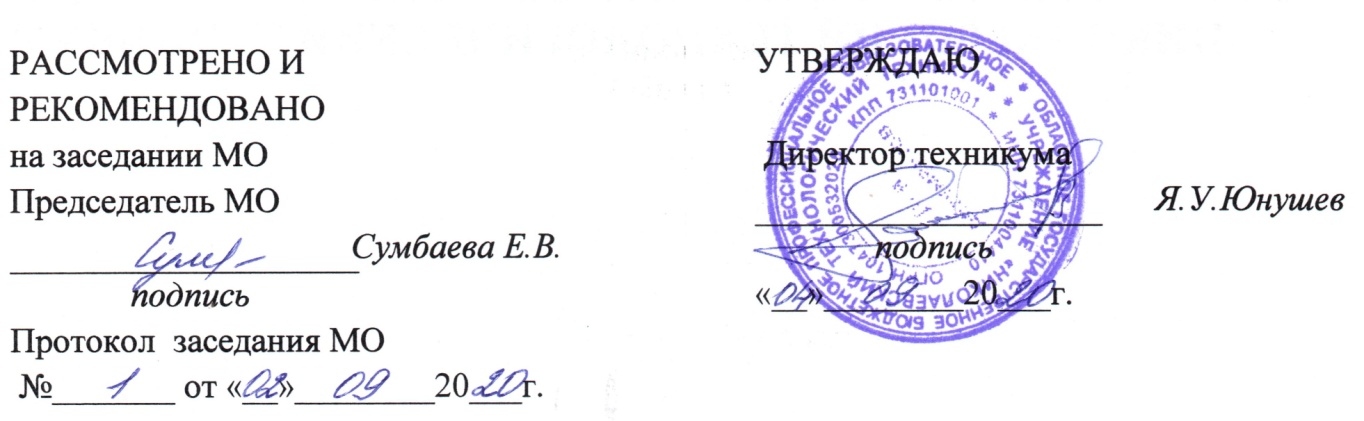 Разработчик: Нечаева Людмила Владимировна, преподаватель ОГБПОУ НикТТ.СОДЕРЖАНИЕПОЯСНИТЕЛЬНАЯ ЗАПИСКАСТРУКТУРА И СОДЕРЖАНИЕ ОБЩЕОБРАЗОВАТЕЛЬНОЙ УЧЕБНОЙ ДИСЦИПЛИНЫУЧЕБНО-МЕТОДИЧЕСКОЕ И МАТЕРИАЛЬНО-ТЕХНИЧЕСКОЕ ОБЕСПЕЧЕНИЕ ОБРАЗОВАТЕЛЬНОГО ПРОЦЕССАХАРАКТЕРИСТИКА ОСНОВНЫХ ВИДОВ УЧЕБНОЙ ДЕЯТЕЛЬНОСТИКОНТРОЛЬ И ОЦЕНКА РЕЗУЛЬТАТОВ ОБУЧЕНИЯПОЯСНИТЕЛЬНАЯ ЗАПИСКАРабочая программа разработана в соответствии с федеральным государственным образовательным стандартом среднего общего образования, утвержденным приказом Министерства образования и науки Российской Федерации от 19 мая 2012 года № 413, зарегистрированным в Министерстве юстиции Российской Федерации, регистрационный № 24480 от 7 июня 2012 года, рекомендациями по организации получения среднего общего образования в пределах освоения образовательных программ среднего профессионального образования на базе основного общего образования с учетом требований федеральных государственных образовательных стандартов и получаемой профессии или специальности среднего профессионального образования (письмо Министерства образования и науки Российской Федерации от 19 марта 2015 года № 06-259), на основе примерной программы дисциплины «Основы безопасности жизнедеятельности», рекомендованной ФГАУ ФИРО (протокол №3 от 21 июля 2015 г.). С учетом Примерной основной образовательной программы среднего общего образования, одобренной решением федерального учебно-методического объединения по общему образованию (протокол от 28 июня 2019 г. № 2/19-з), рабочая программа учебной дисциплины «Основы безопасности жизнедеятельности» представляет собой целостный документ, включающий 5 разделов: пояснительную записку, структуру и содержание общеобразовательной учебной дисциплины, учебно-методическое и материально-техническое обеспечение образовательного процесса, характеристику основных видов учебной деятельности, контроль и оценку результатов обучения. 1.1. Профиль освоения образовательной программы – технологический. Уровень освоения дисциплины - базовый. Профильная составляющая (направленность) общеобразовательной дисциплины обеспечивается отбором профессионально значимого учебного материала. В содержании учебной дисциплины Основы безопасности жизнедеятельности при подготовке обучающихся по профессии «Сварщик ручной  частично механизированной сварки (наплавки)», профильной составляющей являются разделы «Обеспечение личной безопасности  и сохранение здоровья» и «Основы медицинских знаний». Так как данная профессия связана с вредными и опасными факторами, поэтому большое внимание уделяется здоровому образу жизни, особенно правильному питанию и оказанию первой помощи при электротравмах, ожогах и т.д.Общая характеристика учебной дисциплины.	В современных условиях глобализации развития мировой экономики, усложнения, интенсификации и увеличения напряженности профессиональной деятельности специалистов существенно возрастает общественно-производственное значение состояния здоровья каждого человека. Здоровье становится приоритетной социальной ценностью. В связи с этим исключительную важность приобретает высокая профессиональная подготовка специалистов различного профиля к принятию решений и действиям по предупреждению чрезвычайных ситуаций (ЧС), а при их возникновении - к проведению соответствующих мероприятий по ликвидации их негативных последствий, и прежде всего к оказанию первой помощи пострадавшим. Общеобразовательная учебная дисциплина «Основы безопасности жизнедеятельности» изучает риски производственной, природной, социальной, бытовой, городской и других сред обитания человека, как в условиях повседневной жизни, так и при возникновении чрезвычайных ситуаций техногенного, природного и социального характера. Данная дисциплина является начальной ступенью в освоении норм и правил безопасности и обеспечении комфортных условий жизнедеятельности. Основными содержательными темами программы являются: введение в дисциплину, обеспечение личной безопасности и сохранение здоровья, государственная система обеспечения безопасности населения, основы обороны государства и воинская обязанность, основы медицинских знаний.Действующее законодательство предусматривает обязательную подготовку по основам военной службы для лиц мужского пола, которая должна проводиться во всех профессиональных образовательных организациях, реализующих образовательную программу среднего общего образования в пределах освоения ОПОП СПО на базе основного общего образования. В связи с этим программой предусмотрено проведение в конце учебного года для обучающихся мужского пола пятидневных учебных сборов (35 часов), сочетающих разнообразные формы организации теоретических и практических занятий. В итоге у юношей формируется адекватное представление о военной службе, развиваются качества личности, необходимые для ее прохождения. Для девушек в программе предусмотрен раздел «Основы медицинских знаний». В процессе его изучения формируются знания в области медицины, умения оказывать первую медицинскую помощь при различных травмах. Девушки получают сведения о здоровом образе жизни, основных средствах планирования семьи, ухода за младенцем, поддержании в семье духовности, комфортного психологического климата. Изучение общеобразовательной учебной дисциплины «Основы безопасности жизнедеятельности» завершается подведением итогов в форме дифференцированного зачета в рамках промежуточной аттестации студентов в процессе освоения ОПОП СПО на базе основного общего образования с получением среднего общего образования. 1.3. Место учебной дисциплины в учебном плане Учебная дисциплина «Основы безопасности жизнедеятельности» относится к предметной области «Физическая культура, экология и основы безопасности жизнедеятельности» и входит в общеобразовательный учебный цикл как базовая учебная дисциплина.Дисциплина реализуется в рамках освоения ППКРС: 15.01.05 Сварщик (ручной и частично механизированной сварки (наплавки)). 1.4. Планируемые результаты освоения общеобразовательной учебной дисциплины 1.4.1. Личностные результаты освоения программы учебной дисциплины отражают:- развитие личностных, в том числе духовных и физических, качеств, обеспечивающих защищенность жизненно важных интересов личности от внешних и внутренних угроз; - готовность к служению Отечеству, его защите; - формирование потребности соблюдать нормы здорового образа жизни, осознанно выполнять правила безопасности жизнедеятельности; - исключение из своей жизни вредных привычек (курения, пьянства и т. д.); - воспитание ответственного отношения к сохранению окружающей природной среды, личному здоровью, как к индивидуальной и общественной ценности; - освоение приемов действий в опасных и чрезвычайных ситуациях природного, техногенного и социального характера. 1.4.2. Метапредметные результаты освоения программы учебной дисциплины отражают: - овладение умениями формулировать личные понятия о безопасности; анализировать причины возникновения опасных и чрезвычайных ситуаций; обобщать и сравнивать последствия опасных и чрезвычайных ситуаций; выявлять причинно-следственные связи опасных ситуаций и их влияние на безопасность жизнедеятельности человека; - овладение навыками самостоятельно определять цели и задачи по безопасному поведению в повседневной жизни и в различных опасных и чрезвычайных ситуациях, выбирать средства реализации поставленных целей, оценивать результаты своей деятельности в обеспечении личной безопасности; - формирование умения воспринимать и перерабатывать информацию, генерировать идеи, моделировать индивидуальные подходы к обеспечению личной безопасности в повседневной жизни и в чрезвычайных ситуациях; - приобретение опыта самостоятельного поиска, анализа и отбора информации в области безопасности жизнедеятельности с использованием различных источников и новых информационных технологий; - развитие умения выражать свои мысли и способности слушать собеседника, понимать его точку зрения, признавать право другого человека на иное мнение; - формирование умений взаимодействовать с окружающими, выполнять различные социальные роли во время и при ликвидации последствий чрезвычайных ситуаций; - формирование умения предвидеть возникновение опасных ситуаций по характерным признакам их появления, а также на основе анализа специальной информации, получаемой из различных источников; - развитие умения применять полученные теоретические знания на практике: принимать обоснованные решения и вырабатывать план действий в конкретной опасной ситуации с учетом реально складывающейся обстановки и индивидуальных возможностей; - формирование умения анализировать явления и события природного, техногенного и социального характера, выявлять причины их возникновения и возможные последствия, проектировать модели личного безопасного поведения; развитие умения информировать о результатах своих наблюдений, участвовать в дискуссии, отстаивать свою точку зрения, находить компромиссное решение в различных ситуациях; - освоение знания устройства и принципов действия бытовых приборов и других технических средств, используемых в повседневной жизни; - приобретение опыта локализации возможных опасных ситуаций, связанных с нарушением работы технических средств и правил их эксплуатации; - формирование установки на здоровый образ жизни; - развитие необходимых физических качеств: выносливости, силы, ловкости, гибкости, скоростных качеств, достаточных для того, чтобы выдерживать необходимые умственные и физические нагрузки.1.4.3. Предметные результаты освоения программы отражают:- владение основами медицинских знаний и оказания первой помощи пострадавшим при неотложных состояниях (при травмах, отравлениях и различных видах поражений), включая знания об основных инфекционных заболеваниях и их профилактике;- сформированность представлений о культуре безопасности жизнедеятельности, в том числе о культуре экологической безопасности как о жизненно важной социально-нравственной позиции личности, а также как о средстве, повышающем защищенность личности, общества и государства от внешних и внутренних угроз, включая отрицательное влияние человеческого фактора;- знание основ государственной системы, российского законодательства, направленных на защиту населения от внешних и внутренних угроз; - сформированность представлений о необходимости отрицания экстремизма, терроризма, других действий противоправного характера, а также асоциального поведения; - сформированность представлений о здоровом образе жизни как о средстве обеспечения духовного, физического и социального благополучия личности; - знание распространенных опасных и чрезвычайных ситуаций природного, техногенного и социального характера; - знание факторов, пагубно влияющих на здоровье человека, исключение из своей жизни вредных привычек (курения, пьянства и т.д.); - знание основных мер защиты (в том числе и в области гражданской обороны) и правил поведения в условиях опасных и чрезвычайных ситуаций; - умение предвидеть возникновение опасных и чрезвычайных ситуаций по характерным для них признакам, а также использовать различных информационные источники; - умение применять полученные знания в области безопасности на практике, проектировать модели личного безопасного поведения в повседневной жизни и в различных опасных и чрезвычайных ситуациях; - знание основ обороны государства и воинской службы: законодательство об обороне государства и воинской обязанности граждан; права и обязанности гражданина до призыва, во время призыва и прохождения военной службы, уставные отношения, быт военнослужащих, порядок несения службы и воинские ритуалы, строевая, огневая и тактическая подготовка; - знание основных видов военно-профессиональной деятельности, особенностей прохождения военной службы по призыву и контракту, увольнения с военной службы и пребывания в запасе; - владение основами медицинских знаний и оказания первой помощи пострадавшим при неотложных состояниях (при травмах, отравлениях и различных видах поражений), включая знания об основных инфекционных заболеваниях и их профилактике. 1.5. Формы промежуточной аттестации. Формой контроля освоения рабочей программы учебной дисциплины в соответствии с рабочим учебным планом является дифференцированный зачет во 2 семестре. 1.6. При угрозе возникновения и (или) возникновении отдельных чрезвычайных ситуаций , введения режима повышенной готовности или чрезвычайной ситуации на всей территории Российской Федерации либо на территории Ульяновской области  реализация образовательной программы учебной дисциплины, а также проведение зачётов, экзаменов, завершающих освоение рабочей образовательной программы, осуществляется с применением электронного обучения, дистанционных образовательных технологий.2. СТРУКТУРА И СОДЕРЖАНИЕ ОБЩЕОБРАЗОВАТЕЛЬНОЙ УЧЕБНОЙ ДИСЦИПЛИНЫ2.1. Структура общеобразовательной учебной дисциплины 2.2.1. Тематический план и содержание общеобразовательной дисциплины «Основы безопасности жизнедеятельности» по программам  подготовки  ППКРС: 15.01.05 Сварщик (ручной и частично механизированной сварки (наплавки)3. УЧЕБНО-МЕТОДИЧЕСКОЕ И МАТЕРИАЛЬНО-ТЕХНИЧЕСКОЕ ОБЕСПЕЧЕНИЕ ОБРАЗОВАТЕЛЬНОГО ПРОЦЕССА3.1. Требования к минимальному материально-техническому обеспечению реализации общеобразовательной дисциплины. Реализация программы дисциплины осуществляется в учебном кабинете безопасности жизнедеятельности.Оборудование учебного кабинета:- рабочие места для студентов и преподавателя;- комплект учебно-методической документации (учебники и учебные - пособия, карточки-задания, комплекты тестовых заданий);- наглядные пособия (комплекты учебных таблиц, плакатов, информационные стенды и др.).Экранно-звуковые пособия:- «Основы безопасности жизнедеятельности 10 кл.»;- «Основы военной службы 1-3 часть»;- «Безопасность в быту и правила поведения при природных ЧС»;- «Правила пользования первичными средствами пожаротушения»;- «Я гражданин России»;- комплект компьютерных презентаций.Средства обучения:- общевойсковой защитный комплект;- респиратор – Р2;- аптечки индивидуальные  АИ2;- противохимический пакет;- носилки санитарные;- прибор ИД1;- противогазы – ГП-7;- бинты марлевые;- вата гигроскопическая нестерильная;- воронки стеклянные;- грелки;- жгуты кровоостанавливающие;- индивидуальные перевязочные пакеты;- косынки перевязочные;- клеёнки компрессорные;- тренажер для ПМП «Максим»;- макет массогабаритный автомата Калашникова – АК-74;- тренировочные гранаты;- имитаторы ранений и поражений;- компас.Технические средства обучения:- персональный компьютер в комплекте;- мультимедиа проектор Optoma;- cтойка проектора;- экран для проектора;- интерактивная доска; - телевизор Rolsen;- интерактивный тир – Рубин;- видеомагнитофон LG.3.2. Информационное обеспечение обучения 3.2.1. Основные источникиН.В.Косолапова, Н.А. Прокопенко. Основы безопасности жизнедеятельности: учебник для сред. проф. образования. — М., 2019 г. Э.А. Арустамов, Н.В. Косолапова, Н.А. Прокопенко, Г.В. Гуськов.  Безопасность жизнедеятельности. — М., Издательский центр «Академия», 2014 г.Н.В. Косолапова, Н.А. Прокопенко, Е.Л. Побежимова. Безопасность жизнедеятельности. - М ., Издательский центр «Академия», 2019 г.Н.В. Косолапова, Н.А. Прокопенко, Е.Л. Побежимова. Безопасность жизнедеятельности, практикум. - М ., Издательский центр «Академия», 2019 г.3.2.2. Дополнительные источникиФедеральный закон «Об образовании в Российской Федерации» от 2012 № 273-Ф3 (в ред. Федеральных законов от 07.05.2013 № 99-ФЗ, от № 120-ФЗ, от 02.07.2013 № 190-ФЗ, от 23.07.2013 № 203-Ф3, от № 319-ФЗ, от 03.02.2014 № 11-ФЗ, от 03.02.2014 № 15-ФЗ, от № 84-ФЗ, от 27.05.2014 № 135-ФЗ, от 04.06.2014 № 148-ФЗ, с изм., внесенными Федеральным законом от 04.06.2014 № 145-ФЗ, в ред. От с изм. от 19.12.2019).Приказ Министерства образования и науки РФ от 31 декабря 2015 г. N 1578 "О внесении изменений в федеральный государственный образовательный стандарт среднего общего образования, утвержденный приказом Министерства образования и науки Российской Федерации от 19 мая 2012 г. N413".Примерная основная образовательная программа среднего общего образования, одобренная решением федерального учебно-методического профессионального образования, осваиваемой профессии ППКРС или специальности ППССЗ.3.2.3. Интернет-ресурсыwww.mchs.gov/ruсайт (сайт МЧС РФ)www.mvd.ru (сайт МВД РФ)www.mil.ru (сайт Минобороны)www.fsb.ru (сайт ФСБ РФ)www.dik.academic.ru (Академик. Словари и энциклопедии)www.globalteka.ru (Глобальная библиотека научных ресурсов)www.booksgid.com (Электронная библиотека)3.2.4. Учебно-методический комплекс (систематизированный по компонентам) включает:Учебный планРабочую программуКалендарно-тематический планМетодические рекомендации к лабораторным работам и практическим занятиям,  методические рекомендации по внеаудиторной самостоятельной работеКомплект оценочных средств4. ХАРАКТЕРИСТИКА ОСНОВНЫХ ВИДОВ УЧЕБНОЙДЕЯТЕЛЬНОСТИ5. КОНТРОЛЬ И ОЦЕНКА РЕЗУЛЬТАТОВ ОСВОЕНИЯОБЩЕОБРАЗОВАТЕЛЬНОЙ ДИСЦИПЛИНЫКонтроль и оценка результатов освоения дисциплины включает результаты текущего контроля и промежуточной аттестации (по всем семестрам), включая оценку лабораторных и практических занятий, тестирования, заданий для внеаудиторной самостоятельной работы (индивидуальных заданий, проектов, исследований).Областное государственное бюджетное профессиональное образовательное учреждение «Николаевский технологический техникум»РАБОЧАЯ  ПРОГРАММа УЧЕБНОй дисциплиныОУД.06 Основы безопасности жизнедеятельностир.п. Николаевка2020 г.Вид учебной работыОбъем часовВид учебной работыППКРСМаксимальная учебная нагрузка (всего): 72Обязательная аудиторная учебная нагрузка (всего) в том числе:контрольные работыпрактические занятия 72422Наименование разделов и темСодержание учебного материала, лабораторные работы и практические занятия, самостоятельная работа обучающихсяОбъем часовУровень освоенияРаздел 1.Обеспечение личной безопасности  и сохранение здоровьяРаздел 1.Обеспечение личной безопасности  и сохранение здоровьяРаздел 1.Обеспечение личной безопасности  и сохранение здоровьяРаздел 1.Обеспечение личной безопасности  и сохранение здоровьяВведениеСодержание учебного материалаСодержание учебного материалаСодержание учебного материалаВведениеОсновные теоретические положения дисциплины.Актуальность изучения дисциплины «Основы безопасности жизнедеятельности». Цели и задачи дисциплины. Определения терминов «среда обитания», «биосфера», «опасность», «риск», «безопасность».Необходимость формирования безопасного мышления и поведения. Культура безопасности жизнедеятельности — современная концепция безопасного типа поведения личности. Значение изучения основ безопасности жизнедеятельности при освоении профессии Сварщик ручной и частично механизированной сварки (наплавки).121.1. Здоровье и здоровый образ жизниЗдоровье и здоровый образ жизни.Общие понятия о здоровье. Здоровый образ жизни как необходимое условие сохранения и укрепления здоровья человека и общества.121.2. Факторы, способствующие укреплению здоровьяФакторы, способствующие укреплению здоровья.Двигательная активность и закаливание организма. Занятия физической культурой. Психологическая уравновешенность и ее значение для здоровья. Режим дня, труда и отдыха. Рациональное питание и его значение для здоровья работников задействованных в сварочном производстве. Влияние двигательной активности на здоровье человека. Закаливание и его влияние на здоровье. Правила личной гигиены и здоровье человека.12Практическая работа №1.Изучение основных положений организации рационального питания и освоение методов его гигиенической оценки.121.3. Влияние неблагоприятной окружающей среды на здоровье человекаВлияние неблагоприятной окружающей среды на здоровье человека. Основные источники загрязнения окружающей среды при работе со сварочным оборудованием. Техносфера как источник негативных факторов.121.4.Вредные привычки  и их профилактикаВредные привычки  и их профилактика.Алкоголь и его влияние на здоровье человека, социальные последствия употребления алкоголя, снижение умственной и физической работоспособности. Курение и его влияние на состояние здоровья. Табачный дым и его составные части. Влияние курения на нервную систему, сердечнососудистую систему. Пассивное курение и его влияние на здоровье.Наркотики, наркомания и токсикомания, общие понятия и определения. Социальные последствия пристрастия к наркотикам. Профилактика наркомании.121.5.Репродуктивное здоровье Репродуктивное здоровье как составляющая часть здоровья. Социальная роль женщины в современном обществе.  121.6. Правовые основы взаимоотношения половПравовые основы взаимоотношения полов.Брак и семья. Культура брачных отношений. Основные функции семьи. Основы семейного права в Российской Федерации. Права и обязанности родителей. Конвенция ООН «О правах ребенка».121.7. Правила и безопасность дорожного движения.  Опасности современных молодежных хобби.Основные нормативные правовые акты, определяющие правила и безопасность дорожного движения. Правила и безопасность дорожного движения. Модели поведения пешеходов, велосипедистов, пассажиров и водителей транспортных средств при организации дорожного движения. Опасности современных молодежных хобби. Модели личного безопасного поведения во время занятий современными молодежными хобби.12Практическая работа №2.Изучение моделей поведения пешеходов, велосипедистов, пассажиров и водителей транспортных средств при организации дорожного движения.12Раздел 2. Государственная система обеспечения безопасности населенияРаздел 2. Государственная система обеспечения безопасности населенияРаздел 2. Государственная система обеспечения безопасности населенияРаздел 2. Государственная система обеспечения безопасности населения2.1.Общие понятия и общая классификация чрезвычайных ситуаций Содержание учебного материалаСодержание учебного материалаСодержание учебного материала2.1.Общие понятия и общая классификация чрезвычайных ситуаций Общие понятия и общая классификация чрезвычайных ситуаций природного и техногенного характера. Характеристика чрезвычайных ситуаций природного характера, наиболее вероятных для территории Ульяновской области.122.1.Общие понятия и общая классификация чрезвычайных ситуаций Характеристика чрезвычайных ситуаций техногенного характера, наиболее вероятных для территории Ханты-Мансийского автономного округа - Югры. Правила поведения в условиях чрезвычайных ситуаций техногенного характера. Отработка правил поведения при получении сигнала о чрезвычайной ситуации согласно плану образовательного учреждения (укрытие в защитных сооружениях, эвакуация и др.).122.3.Единая государственная система защиты населения и территорий в чрезвычайных ситуацияхЕдиная государственная система защиты населения и территорий в чрезвычайных ситуациях (РСЧС), история ее создания, предназначение, структура, задачи, решаемые для защиты населения от чрезвычайных ситуаций.122.4.Гражданская оборона — составная часть обороноспособности страныГражданская оборона — составная часть обороноспособности страны. Основные понятия и определения, задачи гражданской обороны. Структура и органы управления гражданской обороной. Мониторинг и прогнозирование чрезвычайных ситуаций.122.4.Гражданская оборона — составная часть обороноспособности страныГражданская оборона — составная часть обороноспособности страны. Основные понятия и определения, задачи гражданской обороны. Структура и органы управления гражданской обороной. Мониторинг и прогнозирование чрезвычайных ситуаций.122.5. Современные средства поражения и их поражающие факторы. Современные средства поражения и их поражающие факторы.Мероприятияпо защите населения. 122.5. Современные средства поражения и их поражающие факторы. Контрольно-тестовая работа №1 по разделу «Обеспечение личной безопасности  и сохранение здоровья»122.6. Инженерная защита, виды защитных сооружений. Инженерная защита, виды защитных сооружений.Организация инженерной защиты населения от поражающих факторов чрезвычайных ситуаций мирного и военного времени. Основное предназначение защитных сооружений гражданской обороны.Правила поведения в защитных сооружениях. 222.6. Инженерная защита, виды защитных сооружений. Практичекская работа №3. Подготовка  данных  и  определение  порядка  использования  инженерных  сооружений  для  защиты  от ЧС122.7.Аварийно-спасательные и другие неотложные работыАварийно-спасательные и другие неотложные работы, проводимые в зонах чрезвычайных ситуаций.Организация и основное содержание аварийно – спасательныхработ. Санитарная обработка людей после их пребывания в зонах заражения.222.8.Обучение населения защите от чрезвычайных ситуацийОбучение населения защите от чрезвычайных ситуаций. Основные направлениядеятельности государственных организаций и ведомств Российской Федерации по защите населения и территорий от чрезвычайных ситуаций: прогноз, мониторинг, оповещение, защита, эвакуация, аварийно-спасательные работы, обучение населения. Организация гражданской обороны в образовательном учреждении, ее предназначение.22Практическая работа №4. Планирование  и  организационные  вопросы  выполнения  эвакуационных  мероприятий12Практическая работа №5. Особенности химического оружия. Действия  населения  в  очаге  химического  поражения12Практическая работа №6. Биологическое оружие. Действия населения в очаге биологического поражения12Практическая работа №7. Защита  населения  при  радиоактивном  и  химическом  заражении  местности12Практическая работа №8. Организация  получения  и  использования  средств  индивидуальной  защиты  в  ЧС12Практическая работа №9. Отработка  навыков  в  планировании  и  организации,   при  ликвидации ЧС12Практическая работа №10. Изучение первичных средств пожаротушения.12Практическая работа №11. Изучение и использование средств индивидуальной защиты от поражающих факторов в ЧС мирного и военного времени.122.9. Особенности экстремизма и терроризма в Российской Федерации.Особенности экстремизма и терроризма в Российской Федерации. Основные принципы и направления противодействия экстремистской, террористической деятельности. Правила безопасного поведения при угрозе террористического акта, при захвате в качестве заложника. Меры безопасности населения, оказавшегося на территории военных действий.222.10.Государственные службы по охране здоровья и безопасности гражданГосударственные службы по охране здоровья и безопасности граждан.МЧСРоссии — федеральный орган управления в области защиты населения от чрезвычайных ситуаций. Полиция Российской Федерации — система государственных органов исполнительной власти в области защиты здоровья, прав, свободы и собственности гражданот противоправных посягательств. Служба скорой медицинской помощи. Федеральнаяслужба по надзору в сфере защиты прав потребителей и благополучия человека(Росптребнадзор России). Другие государственные службы в области безопасности.Правовые основы организации защиты населения Российской Федерации от чрезвычайных ситуаций мирного времени. 22Контрольно-тестовая работа №2 по разделу « Государственная система обеспечения безопасности населения»12Раздел 3. Основы обороны государства и воинская обязанностьРаздел 3. Основы обороны государства и воинская обязанностьРаздел 3. Основы обороны государства и воинская обязанностьРаздел 3. Основы обороны государства и воинская обязанность3.1.История создания Вооруженных Сил РоссииСодержание учебного материалаСодержание учебного материалаСодержание учебного материала3.1.История создания Вооруженных Сил РоссииИстория создания Вооруженных Сил России.Организация вооруженных сил Московского государства в XIV—XV веках. Военная реформа Ивана Грозного в середине XVI века. Военная реформа Петра I, создание регулярной армии, ее особенности.Военные реформы в России во второй половине XIX века, создание массовой армии.Создание советских Вооруженных Сил, их структура и предназначение. 12Практическая работа №12.Виды Вооруженных Сил, рода войск и их предназначения.123.2.Основные предпосылки проведения военной реформы Вооруженных Сил РоссииОсновные предпосылки проведения военной реформы Вооруженных Сил России на современном этапе. Функции и основные задачи современных Вооруженныхсил Российской Федерации, их роль и место в системе обеспечения национальнойбезопасности.123.3.Организационная структура Вооруженных Сил Российской ФедерацииОрганизационная структура Вооруженных Сил Российской Федерации.ВидыВооруженных Сил Российской Федерации, рода Вооруженных Сил РоссийскойФедерации, рода войск. Сухопутные войска: история создания, предназначение,структура. Воздушно-космические силы: история создания, предназначение, структура. Военно-морской флот, история создания, предназначение, структура. Ракетныевойска стратегического назначения: история создания, предназначение, структура.Воздушно-десантные войска: история создания, предназначение, структура.Другие войска: Пограничные войска Федеральной службы безопасности РоссийскойФедерации, Войска национальной гвардии Российской Федерации,Железнодорожные войска Российской Федерации, Войска гражданской обороны МЧСРосси. Их состав и предназначение.12Практическая работа №13.Другие  войска, их  состав  и  предназначение123.4.Воинская обязанностьВоинская обязанность. Основные понятия о воинской обязанности. Воинский учет. Организация воинского учета и его предназначение. Первоначальная постановкаграждан на воинский учет. Обязанности граждан по воинскому учету. Организациямедицинского освидетельствования граждан при первоначальной постановке на воинский учет. Обязательная подготовка граждан к военной службе. Основное содержание обязательной подготовки гражданина к военной службе.123.5.Призыв на военную службуПризыв на военную службу. Прохождение военной службы по призыву. Общие, должностные и специальные обязанностивоеннослужащих. Размещение военнослужащих, распределение времени и повседневныйпорядок жизни воинской части.123.6.Прохождение военной службы по контрактуПрохождение военной службы по контракту. Основные условия прохождения военной службы по контракту. Требования, предъявляемые к гражданам, поступающим на военную службу по контракту. Сроки военной службы по контракту. Права и льготы, предоставляемые военнослужащим, проходящим военную службу по контракту.12Практическая работа №14. Права и свободы военнослужащего. Льготы военнослужащих. Уголовная ответственность военнослужащих за преступления против военной службы.123.7.Альтернативная гражданская службаАльтернативная гражданская служба.Основные условия прохождения альтернативной гражданской службы. Требования, предъявляемые к гражданам, дляпрохождения альтернативной гражданской службы.123.8.Качества личности военнослужащего как защитника ОтечестваКачества личности военнослужащего как защитника Отечества.любовь кРодине, высокая воинская дисциплина, верность воинскому долгу и военной присяге, готовность в любую минуту встать на защиту свободы, независимости конституционного строя в России, народа и Отечества. Военнослужащий — специалист, всовершенстве владеющий оружием и военной техникой. Требования воинской деятельности, предъявляемые к моральным, индивидуально-психологическим и профессиональным качествам гражданина. Виды воинской деятельности и их особенности.123.9. Воинская дисциплина и ответственностьВоинская дисциплина и ответственность. Единоначалие — принцип строительства Вооруженных Сил Российской Федерации. Общие права и обязанностивоеннослужащих. Воинская дисциплина, ее сущность и значение. Виды ответственности, установленной для военнослужащих (дисциплинарная, административная,гражданско-правовая, материальная, уголовная). Дисциплинарные взыскания, налагаемые на солдат и матросов, проходящих военную службу по призыву. Уголовнаяответственность за преступления против военной службы (неисполнение приказа, нарушение уставных правил взаимоотношений между военнослужащими, самовольноеоставление части и др.). Соблюдение норм международного гуманитарного права.123.10. Военно-профессиональная деятельностьВоенно-профессиональная деятельность: порядок подготовки граждан по военно-учетным специальностям, особенности подготовки офицеров в различных учебных и военно-учебных заведениях. 12Практическая работа №15. Сущность  международного  гуманитарного  права  и  основные  его  источники.12Практическая работа №19. Изучение способов бесконфликтного общения и саморегуляции.123.11.Боевые традиции Вооруженных Сил России. Символы воинской чести.Боевые традиции Вооруженных Сил России. Ритуалы Вооруженных Сил Российской Федерации.Патриотизм и верность воинскому долгу — основные качества защитника Отечества. Воинский долг — обязанность по вооруженной защите Отечества. Дни воинской славы России — дни славныхпобед. Основные формы увековечения памяти российских воинов, отличившихся всражениях, связанных с днями воинской славы России. Дружба, войсковое товарищество — основа боевой готовности частей и подразделений. Особенности воинского коллектива, значение войскового товарищества в боевых условиях и повседневной жизни частей и подразделений. Войсковое товарищество — боевая традиция Российской армии и флота.Ритуал приведения к военной присяге. Ритуал вручения боевого знамени воинской части. Вручение личному составу вооружения и военной техники. Проводы военнослужащих, уволенных в запас или отставку. Символы воинской чести.Боевое знамя воинской части — символвоинской чести, доблести и славы. Ордена — почетные награды за воинские отличияи заслуги в бою и военной службе.123.12. Элементы начальной военной подготовкиЭлементы начальной военной подготовки: назначение Строевого устава ВС РФ, назначение, боевые свойства и общее устройство автомата Калашникова, меры безопасности при обращении с автоматом Калашникова и патронами в повседневной жизнедеятельности и при проведении стрельб.12Практическая работа №19.Особенности службы в армии, изучение и освоение методик проведения строевойподготовки.	12Практическая работа №18.Дни воинской славы России.12Контрольно - тестовая работа по разделу №3 «Основы обороны государства и воинская обязанность»12Раздел 4. Основы медицинских знанийРаздел 4. Основы медицинских знанийРаздел 4. Основы медицинских знанийРаздел 4. Основы медицинских знаний4.1.Понятие первой помощиСодержание учебного материалаСодержание учебного материалаСодержание учебного материала4.1.Понятие первой помощиПонятие первой помощи.Перечень состояний, при которых оказывается первая помощь. Правила первой помощи при ранениях.Признаки жизни. Общие правила оказания первой помощи. Федеральный закон «Об основах охраны здоровья граждан Российской Федерации». 12Практическая работа №19. Помощь  при  травматических  повреждениях124.2.Понятие и виды кровотечений Понятие и виды кровотечений.Первая помощь при наружных кровотечениях.Первая помощь при капиллярном кровотечении. Первая помощь при венозномкровотечении. Первая помощь при артериальномкровотечении. Правила наложения жгута и закрутки. Смешанное кровотечение. Основные признаки внутреннего кровотечения. Первая помощь при проникающих ранениях грудной и брюшной полости,черепа.Правиланаложения повязок различных типов.12Практическая работа №20. Помощь  при  кровотечениях.12Практическая работа №21. Правовые основы оказания первой помощи124.3.Понятие травм и их видыПонятие травм и их виды. Первая помощь при травмах различных областей тела. Первая помощь при поражении электрическим током, в частности работы со сварочным оборудованием.Первая помощь при сотрясениях и ушибах головного мозга. Первая помощьпри переломах. 124.4.Первая помощь при синдроме длительного сдавливания Первая помощь при синдроме длительного сдавливания.  Понятие травматического токсикоза. Местные и общие признаки травматического токсикоза. Основныепериоды развития травматического токсикоза.124.5.Первая помощь при ожогахПервая помощь при ожогах. Понятие, основные виды и степени ожогов.Первая помощь при термических ожогах в процессе сварки. Первая помощь при ожогах вызванных воздействием электрического тока. Первая помощь при химических ожогах. Первая помощь при воздействии высоких температур.Последствия воздействия высокихтемператур на организм человека. Основные признаки теплового удара. Предупреждение развития перегревов. Воздействие ультрафиолетовых лучей на человека.124.6.Первая помощь при воздействии низких температурПервая помощь при воздействии низких температур.Последствия воздействиянизких температур на организм человека. Основные степени отморожений.124.7.Первая помощь при отсутствии сознанияПервая помощь при отсутствии сознания. Признаки обморока. Первая помощьпри отсутствии кровообращения (остановке сердца). Основные причины остановкисердца. Признаки расстройства кровообращения и клинической смерти. Правилапроведения непрямого (наружного) массажа сердца и искусственного дыхания.12Практическая работа №22. Искусственное дыхание и закрытый массаж сердца124.8. Первая помощь при отравлениях Первая помощь при отравлениях. Помощь при отравлении газами, выделяемыми в процессе сварки. Острое и хроническое отравление.114.9.Основные инфекционные болезни, их классификация и профилактикаОсновные инфекционные болезни, их классификация и профилактика. Путипередачи возбудителей инфекционных болезней. Индивидуальная и общественнаяпрофилактика инфекционных заболеваний. Инфекции, передаваемые половым путем,и их профилактика. Ранние половые связи и их последствия для здоровья.12Контрольно-тестовая работа по разделу «Основы медицинских знаний»12Дифференцированный зачет2Всего72СодержаниеобученияХарактеристика основных видов учебной деятельности обучающихся(на уровне учебных действий)ВведениеРазличение основных понятий и теоретических положений основ безопасности жизнедеятельности, применение знаний дисциплины для обеспечения своей безопасности. Анализ влияния современного человека на окружающую среду, оценка примеров зависимости благополучия жизни людей от состояния окружающей среды; моделирование ситуаций по сохранению биосферы и ее защите1. Обеспечение личной безопасности и сохранение здоровья населенияОпределение основных понятий о здоровье и здоровом образе жизни.Усвоение факторов, влияющих на здоровье, выявление факторов, разрушающих здоровье, планирование режима дня, выявление условий обеспечения рационального питания, объяснение случаев из собственной жизни и своих наблюдений по планированию режима труда и отдыха.Анализ влияния двигательной активности на здоровье человека, определение основных форм закаливания, их влияния на здоровье человека, обоснование последствий влияния алкоголя на здоровье человека и социальных последствий употребления алкоголя. Анализ влияния неблагоприятной окружающей среды на здоровье человека.Моделирование социальных последствий пристрастия к наркотикам.Моделирование ситуаций по организации безопасности дорожного движения.Характеристика факторов, влияющих на репродуктивное здоровье человека.Моделирование ситуаций по применению правил сохранения и укрепления здоровья2. Государственная система обеспечения безопасности населенияУсвоение общих понятий чрезвычайных ситуаций, классификация чрезвычайных ситуаций природного и техногенного характера по основным признакам, характеристика особенностей ЧС различного происхождения.Выявление потенциально опасных ситуаций для сохранения жизни и здоровья человека, сохранения личного и общественного имущества при ЧС.Моделирование поведения населения при угрозе и возникновении ЧС.Освоение моделей поведения в разных ситуациях: как вести себя дома, на дорогах, в лесу, на водоемах, характеристика основных функций системы по предупреждению и ликвидации ЧС (РСЧС); объяснение основных правил эвакуации населения в условиях чрезвычайных ситуаций, оценка правильности выбора индивидуальных средств защиты при возникновении ЧС; раскрытие возможностей современных средств оповещения населения об опасностях, возникающих в чрезвычайных ситуациях военного и мирного времени; характеристика правил безопасного поведения при угрозе террористического акта, захвате в качестве заложника. Определение мер безопасности населения, оказавшегося на территории военных действий.Характеристика предназначения и основных функций полиции, службы скорой помощи, Федеральной службы по надзору в сфере защиты прав потребителей и благополучия человека и других государственных служб в области безопасности3. Основы обороны государства и воинская обязанностьРазличение основных понятий военной и национальной безопасности, освоение функций и основные задачи современных Вооруженных сил Российской Федерации, характеристика основных этапов создания Вооруженных Сил России.Анализ основных этапов проведения военной реформы Вооруженных Сил Российской Федерации на современном этапе, определение организационной структуры, видов и родов Вооруженных Сил Российской Федерации; формулирование общих, должностных и специальных обязанностей военнослужащих. Характеристика распределения времени и повседневного порядка жизни воинской части, сопоставление порядка и условий прохождения военной службы по призыву и по контракту; анализ условий прохождения альтернативной гражданской службы. Анализ качеств личности военнослужащего как защитника Отечества.Характеристика требований воинской деятельности, предъявляемых к моральным, индивидуально-психологическим и профессиональным качествам гражданина; характеристика понятий «воинская дисциплина» и «ответственность»; освоение основ строевой подготовки.Определение боевых традиций Вооруженных Сил России, объяснение основных понятий о ритуалах Вооруженных Сил Российской Федерации и символах воинской чести4. Основы медицинских знанийОсвоение основных понятий о состояниях, при которых оказывается первая помощь; моделирование ситуаций по оказанию первой помощи при несчастных случаях. Характеристика основных признаков жизни. Освоение алгоритма идентификации основных видов кровотечений, идентификация основных признаков теплового удара. Определение основных средств планирования семьи. Определение особенностей образа жизни и рациона питания беременной женщиныРезультаты освоения учебнойдисциплиныФормы и методы контроля и оценки результатов освоения учебной дисциплинысформированность представлений о культуре безопасности жизнедеятельности, в том числе о культуре экологической безопасности как о жизненно важной социально-нравственной позиции личности, а также как о средстве, повышающем защищенность личности, общества и государства от внешних и внутренних угроз, включая отрицательное влияние человеческого фактора;Текущий контроль:Оценка результатов деятельности обучающихся в процессе освоения образовательной программы при:- выполнении практических заданий; - составлении рефератов, докладов; - письменных, устных ответов; - участии в соревнованиях; - тестировании.Промежуточная аттестация:Оценка при проведении промежуточной аттестации в форме дифференцированного зачета.знание основ государственной системы, российского законодательства, направленных на защиту населения от внешних и внутренних угроз; Текущий контроль:Оценка результатов деятельности обучающихся в процессе освоения образовательной программы при:- выполнении практических заданий; - составлении рефератов, докладов; - письменных, устных ответов; - участии в соревнованиях; - тестировании.Промежуточная аттестация:Оценка при проведении промежуточной аттестации в форме дифференцированного зачета.сформированность представлений о необходимости отрицания экстремизма, терроризма, других действий противоправного характера, а также асоциального поведения; Текущий контроль:Оценка результатов деятельности обучающихся в процессе освоения образовательной программы при:- выполнении практических заданий; - составлении рефератов, докладов; - письменных, устных ответов; - участии в соревнованиях; - тестировании.Промежуточная аттестация:Оценка при проведении промежуточной аттестации в форме дифференцированного зачета.знание распространенных опасных и чрезвычайных ситуаций природного, техногенного и социального характера;Текущий контроль:Оценка результатов деятельности обучающихся в процессе освоения образовательной программы при:- выполнении практических заданий; - составлении рефератов, докладов; - письменных, устных ответов; - участии в соревнованиях; - тестировании.Промежуточная аттестация:Оценка при проведении промежуточной аттестации в форме дифференцированного зачета.знание факторов, пагубно влияющих на здоровье человека, исключение из своей жизни вредных привычек (курения, пьянства и т.д.); Текущий контроль:Оценка результатов деятельности обучающихся в процессе освоения образовательной программы при:- выполнении практических заданий; - составлении рефератов, докладов; - письменных, устных ответов; - участии в соревнованиях; - тестировании.Промежуточная аттестация:Оценка при проведении промежуточной аттестации в форме дифференцированного зачета.знание основных мер защиты (в том числе и в области гражданской обороны) и правил поведения в условиях опасных и чрезвычайных ситуаций; Текущий контроль:Оценка результатов деятельности обучающихся в процессе освоения образовательной программы при:- выполнении практических заданий; - составлении рефератов, докладов; - письменных, устных ответов; - участии в соревнованиях; - тестировании.Промежуточная аттестация:Оценка при проведении промежуточной аттестации в форме дифференцированного зачета.умение предвидеть возникновение опасных и чрезвычайных ситуаций по характерным для них признакам, а также использовать различных информационные источники; Текущий контроль:Оценка результатов деятельности обучающихся в процессе освоения образовательной программы при:- выполнении практических заданий; - составлении рефератов, докладов; - письменных, устных ответов; - участии в соревнованиях; - тестировании.Промежуточная аттестация:Оценка при проведении промежуточной аттестации в форме дифференцированного зачета.умение применять полученные знания в области безопасности на практике, проектировать модели личного безопасного поведения в повседневной жизни и в различных опасных и чрезвычайных ситуациях; Текущий контроль:Оценка результатов деятельности обучающихся в процессе освоения образовательной программы при:- выполнении практических заданий; - составлении рефератов, докладов; - письменных, устных ответов; - участии в соревнованиях; - тестировании.Промежуточная аттестация:Оценка при проведении промежуточной аттестации в форме дифференцированного зачета.знание основ обороны государства и воинской службы: законодательство об обороне государства и воинской обязанности граждан; права и обязанности гражданина до призыва, во время призыва и прохождения военной службы, уставные отношения, быт военнослужащих, порядок несения службы и воинские ритуалы, строевая, огневая и тактическая подготовка; Текущий контроль:Оценка результатов деятельности обучающихся в процессе освоения образовательной программы при:- выполнении практических заданий; - составлении рефератов, докладов; - письменных, устных ответов; - участии в соревнованиях; - тестировании.Промежуточная аттестация:Оценка при проведении промежуточной аттестации в форме дифференцированного зачета.деятельности, особенностей прохождения военной службы по призыву и контракту, увольнения с военной службы и пребывания в запасе; Текущий контроль:Оценка результатов деятельности обучающихся в процессе освоения образовательной программы при:- выполнении практических заданий; - составлении рефератов, докладов; - письменных, устных ответов; - участии в соревнованиях; - тестировании.Промежуточная аттестация:Оценка при проведении промежуточной аттестации в форме дифференцированного зачета.первой помощи пострадавшим при неотложных состояниях (при травмах, отравлениях и различных видах поражений), включая знания об основных инфекционных заболеваниях и их профилактике. Текущий контроль:Оценка результатов деятельности обучающихся в процессе освоения образовательной программы при:- выполнении практических заданий; - составлении рефератов, докладов; - письменных, устных ответов; - участии в соревнованиях; - тестировании.Промежуточная аттестация:Оценка при проведении промежуточной аттестации в форме дифференцированного зачета.